Об  утверждении  Программы профилактики нарушений обязательных требований в сфере благоустройства на территории муниципальногообразования Свечинское городское поселениеСвечинского района Кировской области на 2020 годРуководствуясь статьями 7, 43 Федерального закона от 06.10.2003        № 131-ФЗ «Об общих принципах организации местного самоуправления в Российской Федерации», статьей 8.2 Федерального закона от 26.12.2008        № 294-ФЗ «О защите прав юридических лиц и индивидуальных предпринимателей при осуществлении государственного контроля (надзора) и муниципального контроля», постановлением Правительства РФ от 26.12.2018 № 1680 «Об утверждении общих требований к организации и осуществлению органами государственного контроля (надзора), органами муниципального контроля мероприятий по профилактике нарушений обязательных требований, установленных муниципальными правовыми актами» администрация Свечинского района  ПОСТАНОВЛЯЕТ:Утвердить Программу профилактики нарушений обязательных в сфере благоустройства на территории муниципального образования Свечинское городское поселение Свечинского района Кировской области на 2020 год, установленных муниципальными правовыми актами, контроль за соблюдением которых осуществляется органами муниципального контроля муниципального образования Свечинский муниципальный район Кировской области  на 2020 год. Утвердить  План-график профилактических мероприятий  на 2020 год3. Организационному управлению администрации района опубликовать  настоящее постановление на официальном Инернет-сайте администрации района.4. Настоящее постановление вступает в силу со дня официального опубликования.Глава Свечинского района		Н.Д. Бусыгин__________________________________________________________________                УТВЕРЖДЕН                                                               постановлением администрации                                                               Свечинского района                          						  от 03.04.2020  № 210ПРОГРАММАпрофилактики нарушений обязательных требований в сфере благоустройства на территории муниципальногообразования Свечинское городское поселениеСвечиснкого района Кировской области на 2020 год1. Общие положения1.1. Настоящая программа разработана в целях организации проведения администрацией муниципального образования   Свечинского района Кировской области профилактики нарушений требований в сфере благоустройства, установленных законодательством Российской Федерации, законодательством Кировской области. В целях предупреждения возможного нарушения органами государственной власти, органами местного самоуправления, юридическими лицами, их руководителями и иными должностными лицами, индивидуальными предпринимателями, гражданами (далее - подконтрольные субъекты) обязательных требований в сфере благоустройства и снижения рисков причинения ущерба охраняемым законом ценностям.1.2. Профилактика нарушений обязательных требований в сфере благоустройства проводится в рамках осуществления муниципального контроля.1.3. Целью программы является:1) предупреждение нарушений подконтрольными субъектами требований благоустройства на территории муниципального образования Свечинского района Кировской области, включая устранение причин, факторов и условий, способствующих возможному нарушению обязательных требований;2) создание мотивации к добросовестному поведению подконтрольных субъектов;3) снижение уровня ущерба охраняемым законом ценностям.1.4. Задачами программы являются:1) формирование единого понимания подконтрольными субъектами обязательных требований;2) выявление типичных нарушений обязательных требований и подготовка предложений по их профилактике;3) выявление причин, факторов и условий, способствующих нарушениям требований в сфере благоустройства;4) повышение правосознания и правовой культуры подконтрольных субъектов.1.5. Срок реализации программы - 2020 год.  УТВЕРЖДЕН                                                               постановлением администрации                                                               Свечинского района                          						  от _____________ № ________План-график профилактических мероприятий  на 2020 год _____________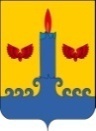 АДМИНИСТРАЦИЯ  СВЕЧИНСКОГО РАЙОНА  КИРОВСКОЙ  ОБЛАСТИПОСТАНОВЛЕНИЕзаседания по установлению стажа муниципальной службыАДМИНИСТРАЦИЯ  СВЕЧИНСКОГО РАЙОНА  КИРОВСКОЙ  ОБЛАСТИПОСТАНОВЛЕНИЕзаседания по установлению стажа муниципальной службыАДМИНИСТРАЦИЯ  СВЕЧИНСКОГО РАЙОНА  КИРОВСКОЙ  ОБЛАСТИПОСТАНОВЛЕНИЕзаседания по установлению стажа муниципальной службыАДМИНИСТРАЦИЯ  СВЕЧИНСКОГО РАЙОНА  КИРОВСКОЙ  ОБЛАСТИПОСТАНОВЛЕНИЕзаседания по установлению стажа муниципальной службы03.04.2020№210пгт Свеча пгт Свеча пгт Свеча пгт Свеча Nп/пНаименование мероприятияОтветственный исполнительСрок исполнения1Размещение на официальном сайте муниципального образования в сети «Интернет» перечней нормативных правовых актов или их отдельных частей, содержащих обязательные требования, оценка соблюдения которых является предметом муниципального контроля, а также текстов, соответствующих нормативных правовых актовНачальник территориального управления,заведующий  отделом ЖКХ, архитектуры иградостроительства администрации районав течение года2Осуществление информирования граждан, юридических лиц, индивидуальных предпринимателей по вопросам соблюдения обязательных требований, в том числе посредством разработки и опубликования руководств по соблюдению обязательных требований, проведения семинаров и конференций, разъяснительной работы в средствах массовой информации и иными способами.В случае изменения обязательных требований – подготовка и распространение комментариев о содержании новых нормативных правовых актов, устанавливающих обязательные требования, внесенных изменениях в действующие акты, сроках и порядке вступления их в действие, а также рекомендаций о проведении необходимых организационных, технических мероприятий, направленных на внедрение и обеспечение соблюдения обязательных требований в сфере благоустройстваНачальник территориального управления,заведующий  отделом ЖКХ, архитектуры иградостроительства администрации районав течение года3Обеспечение регулярного (не реже одного раза в год) обобщения практики осуществления муниципального контроля и размещение на официальном сайте муниципального образования в сети «Интернет» соответствующих обобщений, в том числе с указанием наиболее часто встречающихся случаев нарушений обязательных требований с рекомендациями в отношении мер, которые должны приниматься гражданами, юридическими лицами, индивидуальными предпринимателями в целях недопущения таких нарушенийНачальник территориального управления,заведующий  отделом ЖКХ, архитектуры иградостроительства администрации района4 квартал4Выдача требований о недопустимости нарушения обязательных требований в соответствии с ч. 5 - 7 ст. 8.2 Федерального закона от 26.12.2008 № 294-ФЗ «О защите прав юридических лиц и индивидуальных предпринимателей при осуществлении государственного контроля (надзора) и муниципального контроля» (если иной порядок не установлен федеральным законом)Начальник территориального управления,заведующий  отделом ЖКХ, архитектуры иградостроительства администрации районав течение года